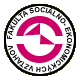 Fakulta sociálno-ekonomických vzťahovTrenčianska univerzita Alexandra Dubčeka v TrenčíneNÁVRH ŠKOLITEĽA NA OPONENTA PROJEKTU DIZERTAČNEJ PRÁCE K DIZERTAČNEJ SKÚŠKETéma: Doktorand: Školiteľ: V súlade s čl. 8 Organizačnej smernice k organizácii doktorandského štúdia na Trenčianskej univerzite Alexandra Dubčeka v Trenčíne oponentom písomnej práce dizertačnej skúšky je nositeľ vedecko-pedagogického titulu profesor alebo docent, odborník s vedeckou hodnosťou doktor vied, alebo odborník s vedeckým kvalifikačným stupňom IIa (samostatný vedecký pracovník). Oponentom môže byť aj významný odborník z praxe aspoň s akademickým titulom PhD. Miesto, dátum:                                                                       Podpis školiteľa:............................Oponent projektu dizertačnej práce k dizertačnej skúške Adresa pracoviska a e mail oponenta, študijný odbor a funkčné miesto